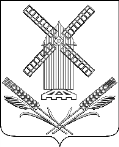 СОВЕТ КАМЫШЕВАТСКОГО СЕЛЬСКОГО ПОСЕЛЕНИЯЕЙСКОГО РАЙОНАРЕШЕНИЕот 19.12.2018                                                         № 195ст-ца КамышеватскаяОб утверждении тарифов на услуги, оказываемые муниципальным учреждением «Забота»В соответствии с Федеральным законом от 06 октября 2003 года № 131-ФЗ «Об общих принципах организации местного самоуправления в Российской Федерации», подпункта 6 пункта 1 статьи 26 Устава Камышеватского сельского поселения Ейского района, решением Совета Камышеватского сельского поселения Ейского района от 17 мая 2007 года № 98 «О согласовании вопроса создания муниципального учреждения «Забота» администрации Камышеватского сельского поселения Ейского района» Совет Камышеватского сельского поселения Ейского района решил:1. Утвердить тарифы на услуги, оказываемые муниципальным учреждением «Забота» (прилагается).2. Признать утратившим силу решение Совета Камышеватского сельского поселения Ейского района от 22 мая 2018 года № 163 «Об утверждении тарифов на услуги, оказываемые муниципальным учреждением «Забота».3. Настоящее решение опубликовать в газете «Приазовские степи».4. Настоящее решение вступает в силу со дня его официального опубликования, но не ранее чем с 1 января 2019 года..Глава Камышеватского сельского поселения Ейского района                                                                    С.Е. ЛатышевПредседатель Совета Камышеватского сельского поселенияЕйского района                                                                                        А.П. МуликаУТВЕРЖДЕНОрешением СоветаКамышеватского сельского поселенияЕйского районаот 19.12.2018 г. № 195Перечень услуг и тарифов на услуги, оказываемые муниципальным учреждением «Забота» населению и организациям Камышеватского сельского поселения Ейского района Документы, выдающиеся на основании запроса – выдаются бесплатно.Директор муниципального учреждения «Забота»                              И.А. Шаверова№п/пНаименование услугЕдиница измеренияРасценка с учетом НДС (рубли)1Использование трактора с прицепом для перевозки грузовчас6002Вспашка огородовсотка1003Выполнение работ с использованием газонокосилкичас5004Использование трактора с косилкойчас5005Использование трактора (КУНом)час7006Оформление справокшт307Оказание услуг по оформлению документов для получения и обмена паспорташт1008Оформление дубликатов договоров купли-продажи, дарения, мены, нотариальных документов прошлых лет, архивных справок ведомственного архива.шт1009Оформление выписки из похозяйственной книги о наличии земельного участка, домовладения и хозяйства, выписки из домовой книги,общественной характеристики шт4010Оформление пакета документов на субсидию по ЛПХшт10011Услуги факса Услуги факса за пределы Ейского района1 л.1 л.55012Услуга ксерокопирования1 прокат513Оказание услуг по уборке и содержанию мест захоронений (одноразово)1 могила 30014Распиловка дровчас30015Погрузка мусора вручную1 м330016Работа на придомовой территории по благоустройствучас25017Валка деревьев бензопилой без автовышкишт500-150018Обрезка деревьев с использованием бензопелы без автовышкишт350